Grace Episcopal Church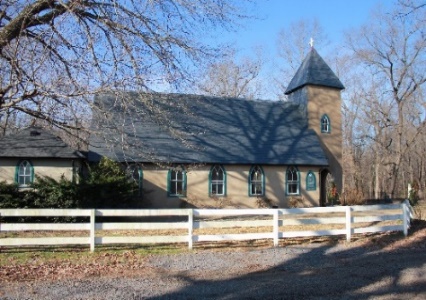 Casanova, Virginia  20139e-mail: gracechurchcasanova@gmail.com  website: www.gracechurchcasanova.orgChurch         The furnace in the church building was putting out heat on July 11! Not an optimum situation , but it provided yet one more occasion for our flock to experience the true meaning of the Greek word for church “ekklesia”  which means “called out.”  With the thermostat above 85, I said, “let’s all grab something and head for the Family Life Center” (FLC.) So our congregation, which has over the past year sustained a crash course on the topic “The church is not the building but the people” moved yet again. (A history of our moves in the past year would include moving from outside of the tower to the rectory Oaks for shade, in mid fall moving to the labyrinth for sun, then back to the tower for Christmas, the curb side at church for drive in Lent, church tower for Easter, then to the Parish Hall for inside with restrictions, then back to the church. ) Whew!! So, all right we get it! Under the skylight in the FLC , gathered in a circle, with scripture, bread, wine, and each other, we were church… fully the body of believers on the Lord’s  Day doing what we do and being fully “Whose” we are! It was rather glorious, and the Bastille Day breakfast was beyond delicious.        When I was studying my catechism in the Grace Church Hall about 62 years ago before my confirmation, I learned that “the church is the body of which Jesus Christ is the head, and all baptized Christians are the members.”  We all had a refresher course together on July 11 and  it was rather glorious! 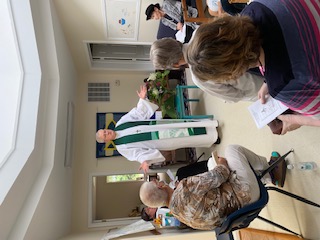 								  Bishop Ted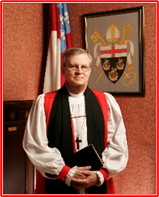 FEED MY SHEEP (FMS)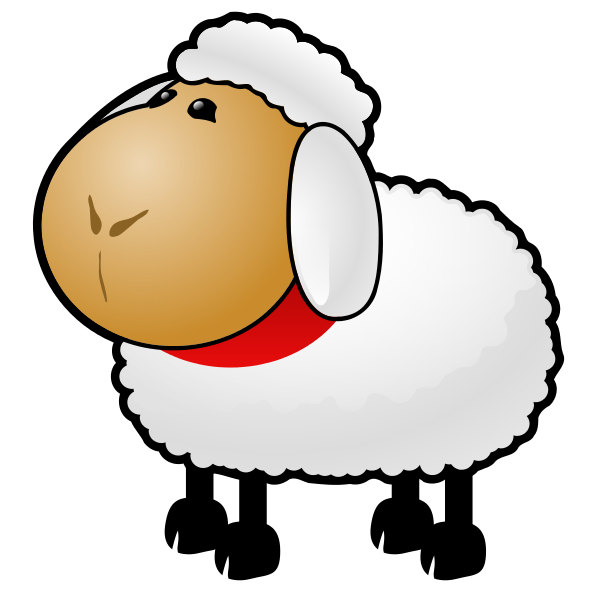 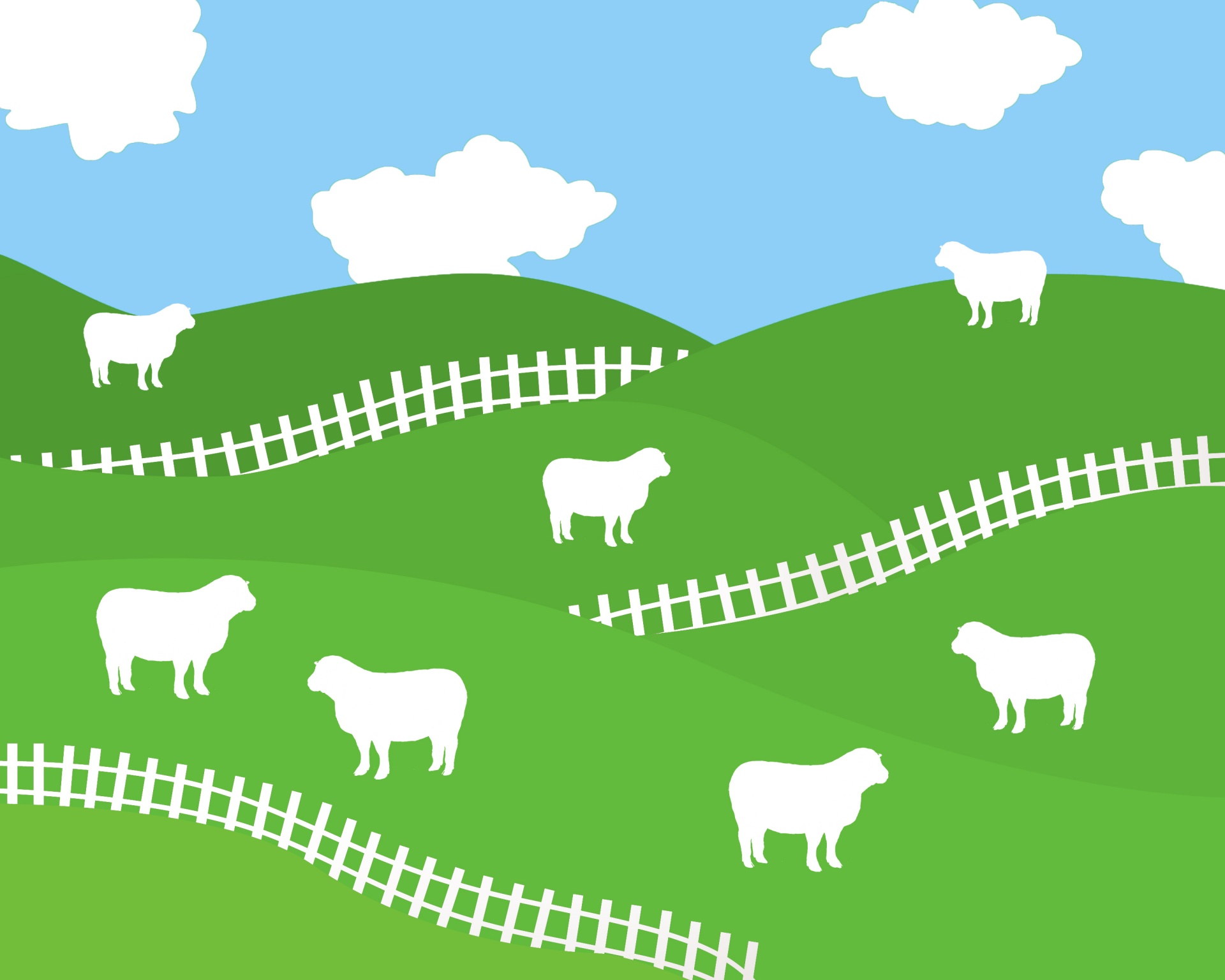 It’s still Summertime and the livin’ Is easy.  We are all taking breaks.  Picnics, swimming , vacations. Lazy days in the sun. So many things we missed last year. One thing has stayed the same. Families are still struggling to keep their homes, find a job and provide food for their families. Let us not forget how important the Grace family donations are to FMS. Many of our suppliers have “dried up.” Not from lack of food but there are  so many organizations that need food.  Everyone is stretched thin.  May everyone continue to have a blessed and happy summer and not forget our families that may not have the same advantages as we do. You may send your donations to the Grace Church address - please  with this notation on checks: “FMS.”  Cash is always welcomed. You may also leave an envelope in the collection plate.  Gods Peace, Carol Grove                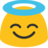 SENIOR WARDEN’S REPORT – AUGUST 2021Dear Grace Family,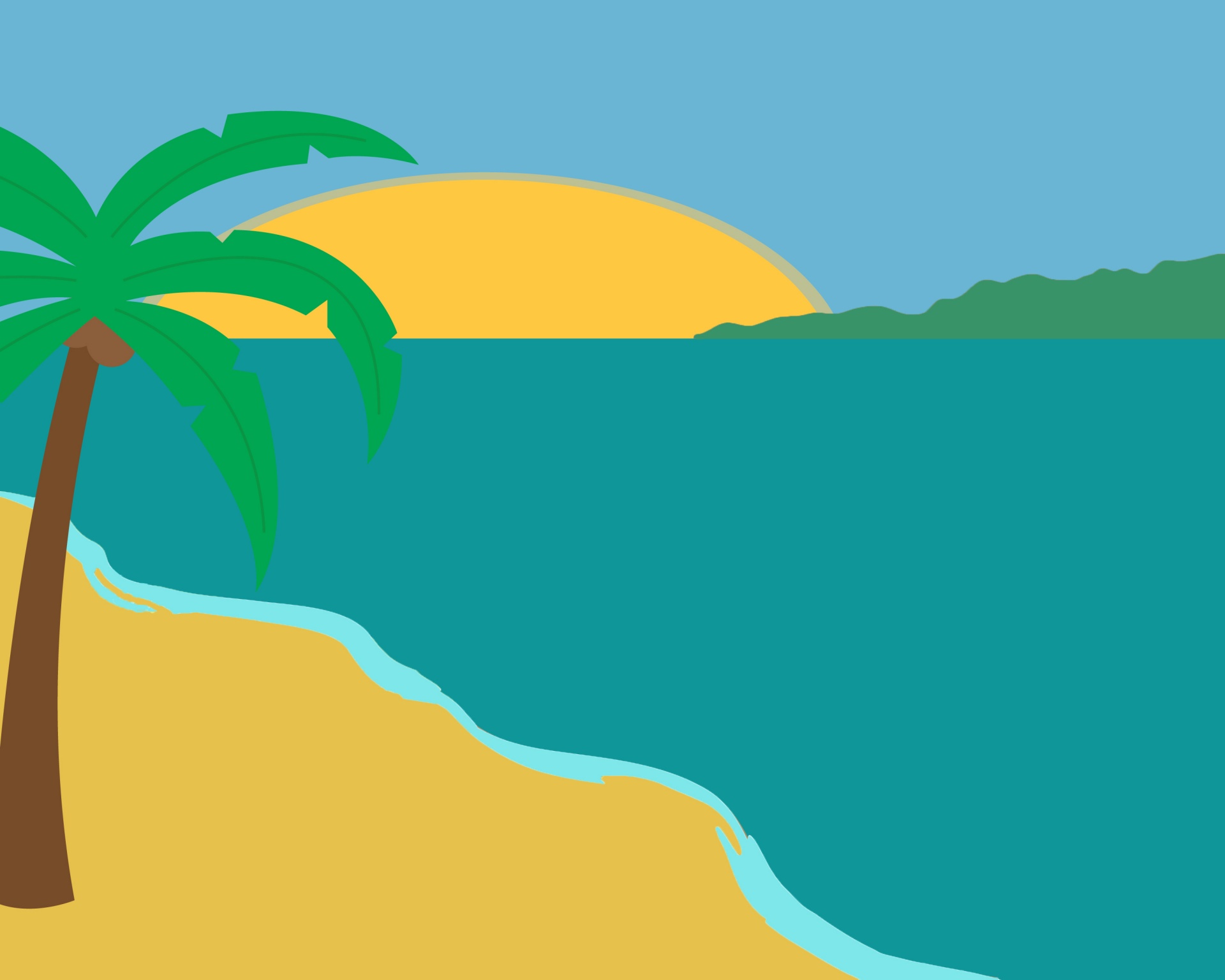 In our usual custom, we have suspended Vestry meetings for July and August because many are enjoying a much deserved (after last year’s restrictions) vacation.  We pray for safe travels for all!  Meanwhile, Grace Church is still in the business of worship and fellowship activities (see “Activities” section of this newsletter.)  Please spread the word and bring a friend to Church.The schedule of servers this month is included in this newsletter as always; however, if I have scheduled you in week that you are unable to serve, please arrange for someone else to cover the duty for you.  If you notified me of a time that you would be away and I have forgotten or misunderstood, I ask your forgiveness, please arrange to trade with someone.  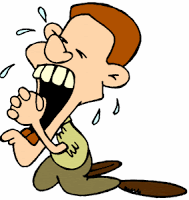 As always, volunteers are welcome and the more we have, the less often you will serve.The Jr. Warden has been at work insuring we don’t again have a heated church in the Summer.  The programming that was set for A/C and heat is likely “off” a bit due to our not being in the Church for so long, as well as power outages.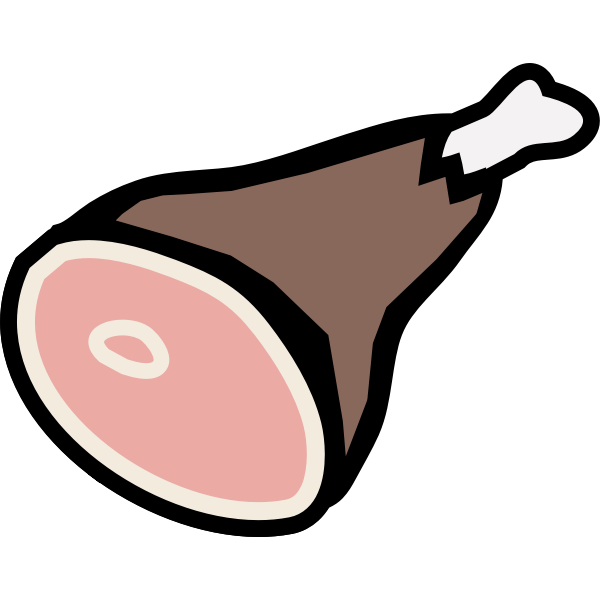 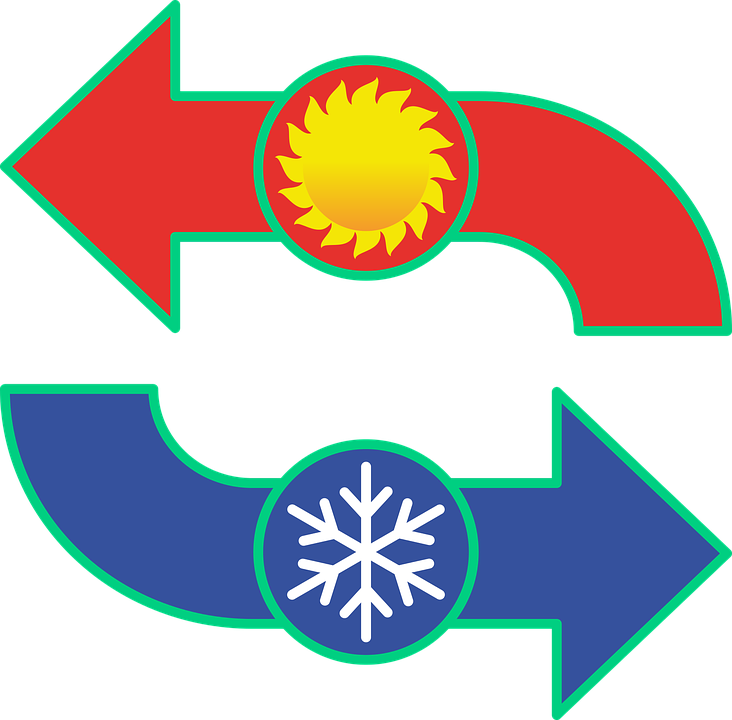 Grace is returning to our occasional serving of Ruritan dinners.  If you would be interested in assisting (and eating) please contact Penny DePompa-Davis, (240)893-4049.The vacationers I mentioned above include yours truly.  I will be away during much of August but will still be available by e-mail and text.  Blessings and love on behalf of the Vestry,MaryTREASURER’S REPORT – JUNE 2021  Income for the month of June was $7,984.93 (budget $6,267.00); expenditures totaled $6,081.64 (budget $4,543.00) resulting in income for the month of $1,903.29. 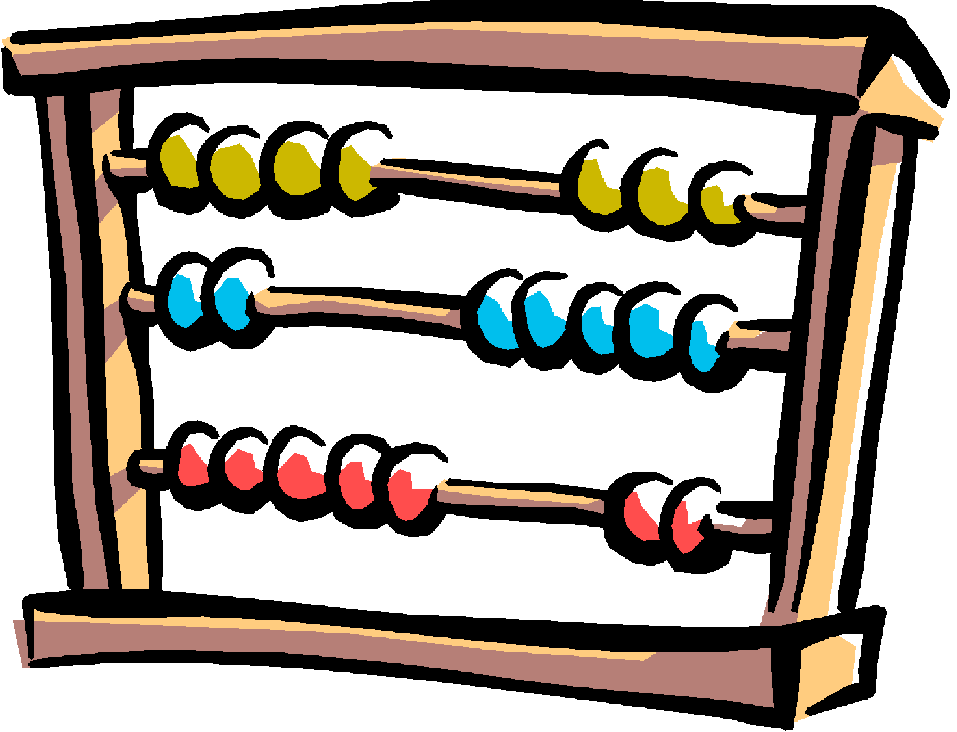 The book value of our endowment fund is $60,073.49; market value as of 05/31/21 - $68,989.70. Please continue to pray for Grace Church that it will grow spiritually, financially and numerically.  If you have any questions about this report or any financial matter, please contact me.Judy Ball, Treasurer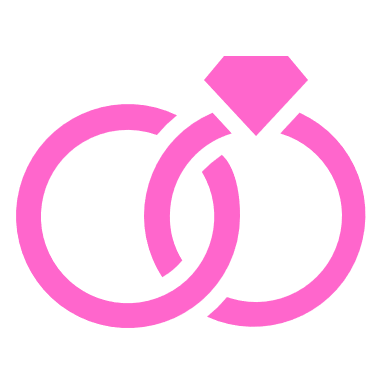 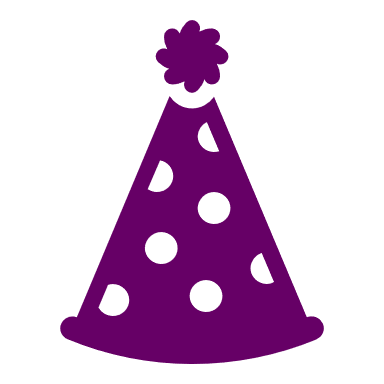 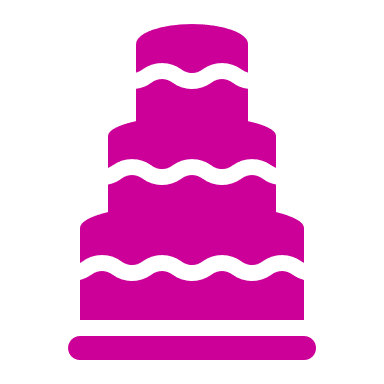 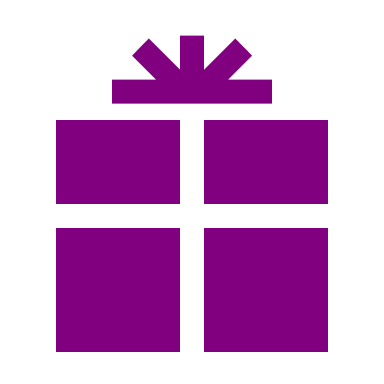 AUGUST  SERVING  SCHEDULEhttps://lectionary.library.vanderbilt.eduACTIVITIESEach Sunday:  Church service at Grace Church at 9AM with Coffee Hour following at the Family CenterWednesdays:  “The Center” potluck lunch at 12PM at the Parish HallThursdays:  Gentle Yoga at 5PM at the Parish HallFridays:  Gentle Yoga at 10AM at the Parish Hall2nd Saturdays:  Sewing, quilting, crocheting, knitting, embroidering, cropping, & crafting at 9:30AM, alternating between St. Luke’s and Grace’s Parish HallsThe above activities are open to all.  Please come and enjoy the fellowship.AMAZON SMILEFOR GRACE CHURCHDon’t forget to sign up with Amazon Smile to have 0.5% of the purchase price of eligible items given to Grace Church at no cost to you! You can also go to the Grace Church website home page and click on the link there. *******AmazonSmile Shopping App for Android Users Now Available****** You can now support Grace in the Amazon shopping app on your Android device!  Simply follow these instructions to turn on AmazonSmile and start generating donations to Grace from your Android device. If you have the latest version of the Amazon Shopping App, open the App on your  Android device. View Settings and select AmazonSmile. Follow the in-App instructions to complete the process. AmazonSmile is not currently available for IOS users – we’ll let you know when it becomes available.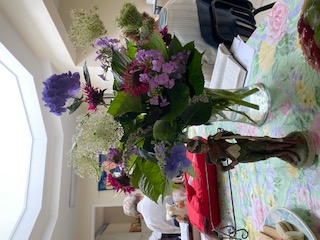 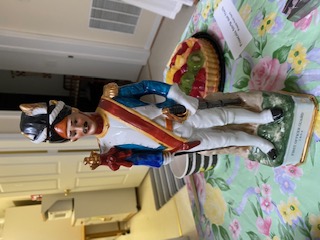 Images above of Sunday worship at the Family Center, remembering Bastille Day (at the request of our talented and highly educated organist, member, and friend, Michael Calhoun.)~~~~~~~~~~~~~~~~~~~~~~~~~~~~~~~~~~~~~~~~~~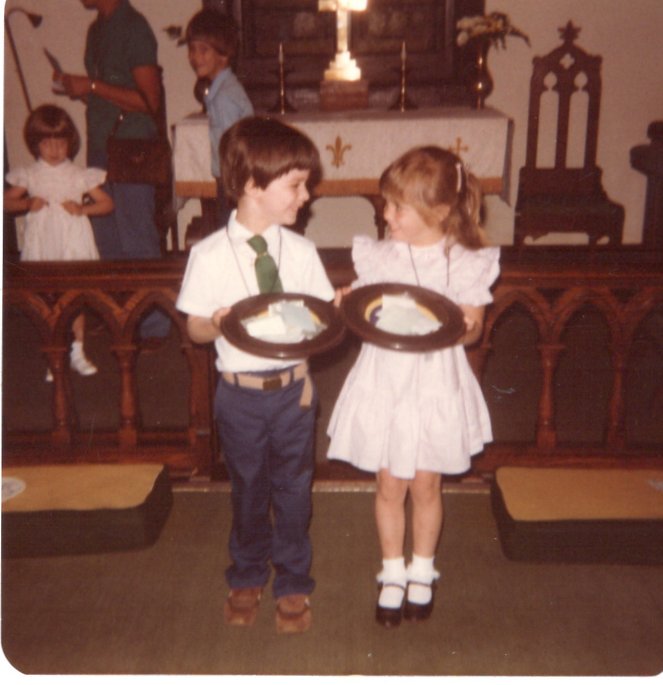 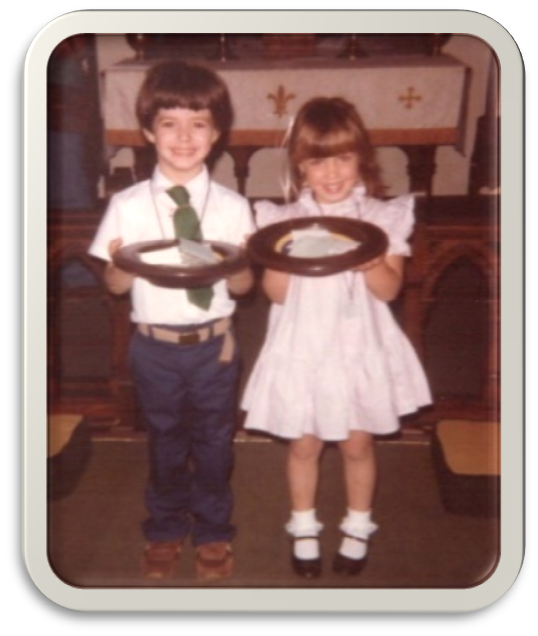 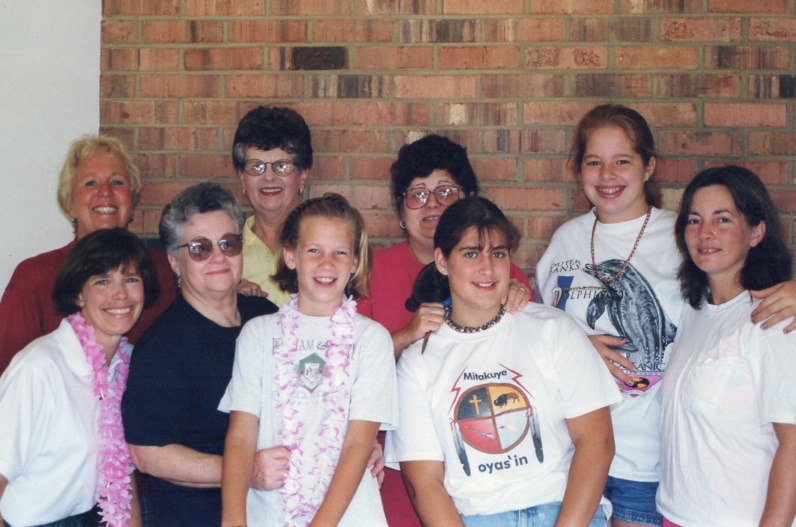 Were you able to identify the individuals in last month’s picture from the archives?  They are (from left to right)  back row:  Charlotte Perry, Drusy Schaeffer, Carol Schaeffer Payne, Shannon Leonard (Perrault); front row:  Susan Payne, Judy Shipe, Shannon Schalestock, Katie Payne (Helbock), and Jeannie Leonard.  Location:  St. Stephens Episcopal Church in Catlett, VA. Occasion:  Vacation Bible School.  Time period:  circa late 1980s/early 1990s, perhaps when Grace & St. Stephens were still yoked. DayReadingsAltar/ FlowersReader/ AcolyteUshersCoffee Hosts1stTenth Sunday after Pentecost
2 Samuel 11:26-12:13a
Psalm 51:1-13
Ephesians 4:1-16
John 6:24-35Carol Cordell/Mignonne SpellmeyerBryan JacobsMignonne Spellmeyer/Carol CordellMarilyn Ottevaere/Sharon Sweeney8th
Eleventh Sunday after Pentecost
2 Samuel 18:5-9, 15, 31-33
Psalm 130
Ephesians 4:25-5:2
John 6:35, 41-51Sharon SweeneyJudy BallSharon Sweeney/Marilyn OttevaereMignonne Spellmeyer/Dee Garrett15th
Twelfth Sunday after Pentecost
1 Kings 2:10-12; 3:3-14
Psalm 111
Ephesians 5:15-20
John 6:51-58Pam RuffnerBarbara GulickSue Ballentine/ Diane GulickSue Ballentine22nd
Thirteenth Sunday after Pentecost
1 Kings 8:[1, 6, 10-11], 22-30, 41-43
Psalm 84
Ephesians 6:10-20
John 6:56-69Betsy Anderson/Sharon SweeneyBetsy AndersonThe JacobsJudy Ball/Barbara Eanes29th
Fourteenth Sunday after Pentecost
Song of Solomon 2:8-13
Psalm 45:1-2, 7-10
James 1:17-27
Mark 7:1-8, 14-15, 21-23Barbara Jacobs /Diane GulickBryan JacobsJudy Ball/Barbara EanesMarilyn Ottevaere/Sharon Sweeney